Table de multiplication 5 x 5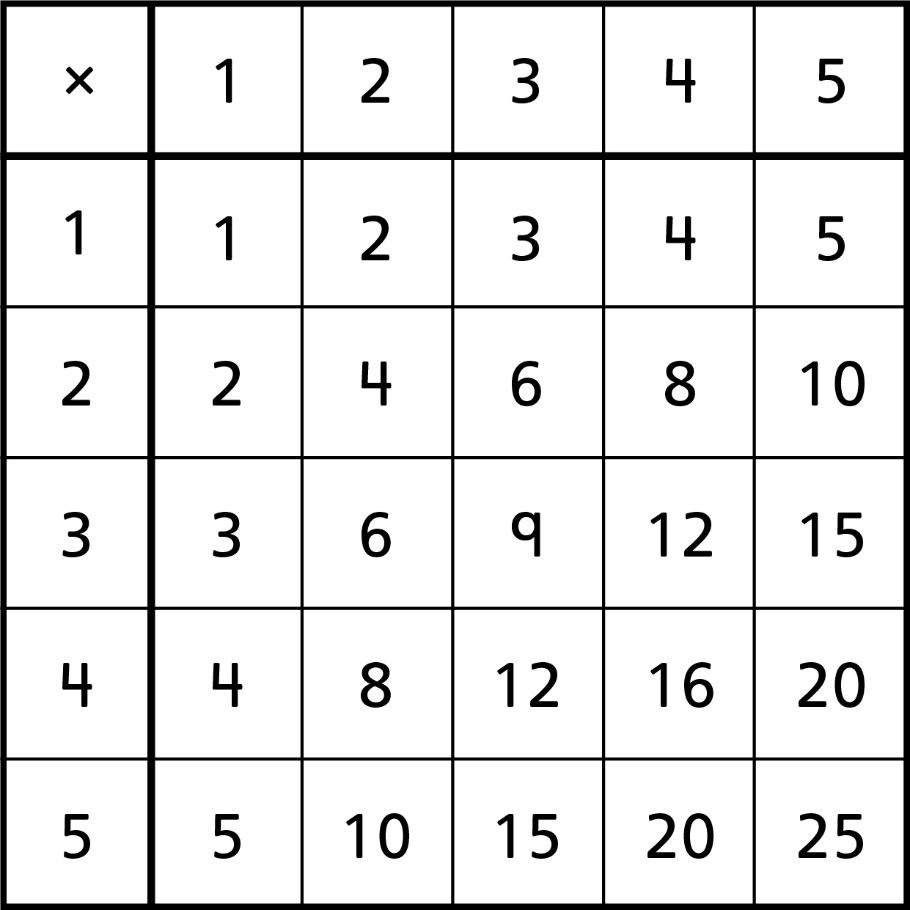 